Решение № 94 от 25.11.2014 г. Об утверждении состава Комиссии муниципального округа Головинский по исчислению стажа муниципальной службы муниципальных служащих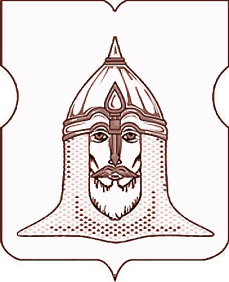 СОВЕТ ДЕПУТАТОВМУНИЦИПАЛЬНОГО ОКРУГА ГОЛОВИНСКИЙРЕШЕНИЕ25.11.2014 года № 94В соответствии с пунктом 3 Порядка работы Комиссии муниципального округа Головинский по исчислению стажа муниципальной службы муниципальных служащих, утвержденного решением муниципального Собрания внутригородского муниципального образования Головинское в городе Москве от 30 ноября 2010 года № 72 «О Комиссии внутригородского муниципального образования Головинское в городе Москве по исчислению стажа муниципальной службы муниципальных служащих», в связи с кадровыми изменениями в администрации муниципального округа Головинский Советом депутатов принято решение: 1. Утвердить состав Комиссии муниципального округа Головинский по исчислению стажа муниципальной службы муниципальных служащих согласно приложению.2. Решение Совета депутатов муниципального округа Головинский от 29 октября 2013 года № 87 «Об утверждении состава Комиссии муниципального округа Головинский по исчислению стажа муниципальной службы муниципальных служащих» признать утратившим силу.3. Администрации муниципального округа Головинский разместить настоящее решение на сайте органов местного самоуправления муниципального округа Головинский www.nashe-golovino.ru.4. Настоящее решение вступает в силу через 10 дней со дня его принятия.5. Контроль исполнения настоящего решения возложить на заместителя Председателя Совета депутатов муниципального округа Головинский - Архипцову Н.В. и председателя Регламентной комиссии Сердцева А.И. Заместитель Председателя Совета депутатовмуниципального округа Головинский                                                   Н.В. АрхипцоваПриложение к решению Совета депутатов муниципального округа Головинскийот 25 ноября 2014 года № 94СоставКомиссии муниципального округа Головинский по исчислению стажа муниципальной службы муниципальных служащихПредседатель Комиссии:Архипцова Надежда Васильевна - заместитель Председателя Совета депутатов муниципального округа ГоловинскийЗаместитель председателя Комиссии:Ратников Владислав Анатольевич- глава администрации муниципального округа ГоловинскийЧлены Комиссии:Мемухина Валентина Григорьевна- депутат Совета депутатов муниципального округа ГоловинскийКудряшов Илья Валерьевич- заместителя главы администрации муниципального округа ГоловинскийЛебедева Татьяна Владиславовна- главный бухгалтер – заведующий сектором бухгалтерского учета и отчетности администрации муниципального округа Головинский- представитель управы Головинского района города МосквыСекретарь Комиссии:Бахмина Людмила Васильевна- главный специалист по кадрам администрации муниципального округа Головинский